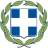 ΘΕΜΑ: ΠΡΟΣΚΛΗΣΗ ΣΥΜΜΕΤΟΧΗΣ ΣΕ ΔΙΗΜΕΡΟ ΣΕΜΙΝΑΡΙΟ ΠΕΡΙΦΕΡΕΙΑΚΟΥ ΔΙΚΤΥΟΥ Π.Ε. ΣΧΟΛΙΚΩΝ ΚΗΠΩΝ ΚΕΠΕΑ/ΚΠΕ ΒΑΜΟΥΤο Κέντρο Εκπαίδευσης για το Περιβάλλον και την Αειφορία Βάμου, στο πλαίσιο υλοποίησης της Πράξης «ΚΕΝΤΡΑ ΠΕΡΙΒΑΛΛΟΝΤΙΚΗΣ ΕΚΠΑΙΔΕΥΣΗΣ (ΚΠΕ) – ΠΕΡΙΒΑΛΛΟΝΤΙΚΗ ΕΚΠΑΙΔΕΥΣΗ» και του υποέργου 2, Άξονας προτεραιότητας 6, στις περιφέρειες σε μετάβαση και μέσω του Επιχειρησιακού Προγράμματος «ΑΝΑΠΤΥΞΗ ΑΝΘΡΩΠΙΝΟΥ ΔΥΝΑΜΙΚΟΥ, ΕΚΠΑΙΔΕΥΣΗ ΚΑΙ ΔΙΑ ΒΙΟΥ ΜΑΘΗΣΗ» με τη συγχρηματοδότηση της Ελλάδας και της Ευρωπαϊκής Ένωσης, οργανώνει Σεμινάριο 9 ωρών στο πλαίσιο του Περιφερειακού Δικτύου Περιβαλλοντικής Εκπαίδευσης «Ένας κήπος στο σχολείο μου», την Παρασκευή 28 και το Σάββατο 29 Απριλίου 2023.Θέμα του Σεμιναρίου: «Ένας κήπος στο σχολείο μου»Σκοπός του Σεμιναρίου είναι η στήριξη των εκπαιδευτικών που ανήκουν ήδη στο  Σχολικό Δίκτυο, αλλά και αυτών που σχεδιάζουν προγράμματα Περιβαλλοντικής Εκπαίδευσης και Σχολικών Δραστηριοτήτων καθώς και δραστηριότητες που εντάσσονται στα Εργαστήρια Δεξιοτήτων. Στόχοι είναι η γνωριμία τους με τα εκπαιδευτικά προγράμματα και διαδικτυακά εργαλεία του ΚΠΕ Βάμου, η απόκτηση γνώσεων, στάσεων και δεξιοτήτων που προωθούν την Περιβαλλοντική Εκπαίδευση και την Εκπαίδευση για την Αειφορία στα σχολεία.ΠΡΟΣΩΡΙΝΟ ΠΡΟΓΡΑΜΜΑΠαρασκευή 28 Απριλίου 2023Χώρος: ΚΕΠΕΑ/ ΚΠΕ Βάμου, Κεφαλάς Αποκορώνου17.00 - 17.30: 	Προσέλευση - Εγγραφές.17.30 - 18.00: 	Παιχνίδι γνωριμίας.18.00 - 18.30: 	Παρουσίαση του εκπαιδευτικού προγράμματος «Το σχολείο μας πρασινίζει: αρώματα, χρώματα, γεύσεις στο σχολικό κήπο» και του Περιφερειακού Δικτύου Π.Ε. «Ένας κήπος στο σχολείο μου» του ΚΕΠΕΑ/ ΚΠΕ Βάμου.18.30 - 19.00: 	Παρουσιάσεις Προγραμμάτων των ΚΕΠΕΑ της Κρήτης σχετικών με το Σχολικό Κήπο  (εκπρόσωποι των ΚΕΠΕΑ Ανωγείων Ρεθύμνου, Αρχανών Ηρακλείου και Ιεράπετρας Λασιθίου).19.00 - 19.30: 	Παρουσιάσεις σχετικών και πρόσφατων προγραμμάτων και δράσεων σχολείων που ανήκουν στο Δίκτυο.19.30 - 19.45	Διάλειμμα19.45 - 20.30: 	Παρουσίαση της ομάδας Σπορίτες. «Η  διάσωση και διάδοση των ντόπιων παραδοσιακών ποικιλιών, με άλλα λόγια της διατροφικής μας κληρονομιάς, είναι ύψιστο ζήτημα αυτάρκειας, ελευθερίας, μα και αξιοπρέπειας».20.30 - 21.00: 	Ερωτήσεις – συζήτησηΣάββατο 29 Απριλίου 2023Χώροι: ΚΕΠΕΑ/ ΚΠΕ Βάμου, Κεφαλάς Αποκορώνου & Κτήμα «Νέα Γη», Μιχάλης Ντάλας, Κάινα Αποκορώνου08.45 - 09.00: 	Προσέλευση ΚΕΠΕΑ/ ΚΠΕ Βάμου, Κεφαλάς Αποκορώνου.09.00 - 11.00: 	Εργαστήριο: Δημιουργική γραφή με  την καθοδήγηση της αρχαιολόγου Ειρήνης 	Γαβριλάκη με αφορμή την ποιητική της συλλογή «Κήποι».11.00 - 11.15:       Σύντομο Διάλειμμα11.15 - 11.30:       Μετάβαση στο Κτήμα «Νέα Γη» στην Κάινα Αποκορώνου.	11.30 - 13.30: 	Εργαστήριο: Εναλλακτικά και παραδοσιακά μοντέλα καλλιέργειας, κομποστοποίηση- ανταλλαγή γνώσεων και πρακτικών φυσικής καλλιέργειας.13.30 - 14.00: 	Συζήτηση αποτίμησης – αξιολόγησης του Σεμιναρίου Το Σεμινάριο θα διεξαχθεί και την 1η ημέρα στο ΚΕΠΕΑ/ ΚΠΕ Βάμου στον Κεφαλά Αποκορώνου και τη 2η ημέρα στο χώρο του ΚΕΠΕΑ/ΚΠΕ Βάμου και στο Κτήμα «Νέα Γη», του Μιχάλη Ντάλα, στην Κάινα ΑποκορώνουΌσοι ενδιαφέρονται να συμμετέχουν σε αυτό το Σεμινάριο, θα πρέπει να εγγραφούν ηλεκτρονικά μέχρι την Δευτέρα 27 Μαρτίου 2023 πατώντας εδώ https://docs.google.com/forms/d/e/1FAIpQLSchbkMh9gORFR1irB1DR0lDcCHKBKrF4wLfiUwrFSqEVgl1ow/viewform?usp=sf_link.. Για το ΚΕΠΕΑ/ΚΠΕ ΒάμουΟ ΥπεύθυνοςΠοντικάκης ΦώτιοςΕΛΛΗΝΙΚΗ ΔΗΜΟΚΡΑΤΙΑΥΠΟΥΡΓΕΙΟ ΠΑΙΔΕΙΑΣ ΚΑΙ ΘΡΗΣΚΕΥΜΑΤΩΝΠΕΡΙΦΕΡΕΙΑΚΗ Δ/ΝΣΗ ΠΕ & ΔΕ ΚΡΗΤΗΣΚΕΝΤΡΟ ΕΚΠΑΙΔΕΥΣΗΣ ΓΙΑ ΤΟ ΠΕΡΙΒΑΛΛΟΝ ΚΑΙ ΤΗΝ ΑΕΙΦΟΡΙΑΒΑΜΟΥΕΛΛΗΝΙΚΗ ΔΗΜΟΚΡΑΤΙΑΥΠΟΥΡΓΕΙΟ ΠΑΙΔΕΙΑΣ ΚΑΙ ΘΡΗΣΚΕΥΜΑΤΩΝΠΕΡΙΦΕΡΕΙΑΚΗ Δ/ΝΣΗ ΠΕ & ΔΕ ΚΡΗΤΗΣΚΕΝΤΡΟ ΕΚΠΑΙΔΕΥΣΗΣ ΓΙΑ ΤΟ ΠΕΡΙΒΑΛΛΟΝ ΚΑΙ ΤΗΝ ΑΕΙΦΟΡΙΑΒΑΜΟΥΚεφαλάς, 22-03-2023Αριθ. Πρωτ. 31Δ/νση: Πληροφορίες: Τηλέφωνο:Fax: e-mail:Ιστολόγιο:Κεφαλάς Αποκορώνου 73008Ποντικάκης Φώτιος28250-8323028250-83231kpavamou@gmail.com http://kpevamou.blogspot.gr ΠΡΟΣΣχολεία Πρωτοβάθμιας και Δευτεροβάθμιας Εκπαίδευσης της ΚρήτηςΥπεύθυνους Σχολικών Δραστηριοτήτων Διευθύνσεων ΠΕ και ΔΕ ΚρήτηςΠΔΕ ΚρήτηςΣυντονίστρια Εκπαίδευσης για την Αειφορία ΚρήτηςΠΕΚΕΣ ΚρήτηςΚΠΕ Κρήτης